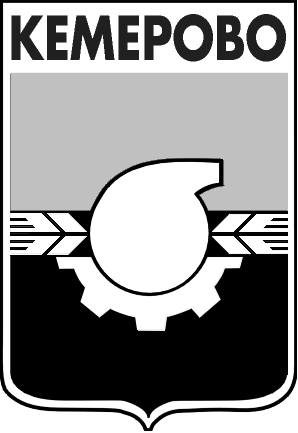 АДМИНИСТРАЦИЯ ГОРОДА КЕМЕРОВОПОСТАНОВЛЕНИЕот 17.12.2015  № 3060Об условиях приватизации здания, расположенного по адресу: г. Кемерово, ул. Рабочая, д. 101В соответствии с Федеральным законом от 21.12.2001 № 178-ФЗ 
«О приватизации государственного и муниципального имущества», положением «О порядке приватизации муниципального имущества города Кемерово», утвержденным решением Кемеровского городского Совета народных депутатов от 24.04.2015 № 403, Прогнозным планом приватизации муниципального имущества города Кемерово на 2015 год, утвержденным решением Кемеровского городского Совета народных депутатов от 24.12.2014 № 3801. Утвердить условия приватизации здания общей площадью 63,0 кв.м, кадастровый номер здания 42:24:0101046:1354, расположенного 
по адресу: г. Кемерово, ул. Рабочая, д. 101.1.1. Установить способ приватизации – продажа муниципального имущества на аукционе.1.2. Установить форму подачи предложений о цене – открытая.1.3. Установить, что земельный участок с кадастровым номером 42:24:0101046:1129, на котором расположен объект, в состав приватизируемого имущества не входит.1.4. Установить начальную цену здания в соответствии с отчетом 
об оценке рыночной стоимости в размере 198 000 (сто девяносто восемь тысяч) рублей, с учетом НДС.2. Комитету по работе со средствами массовой информации 
(Е.А. Дубкова) опубликовать настоящее постановление в газете «Кемерово» 
и разместить на официальном сайте администрации города Кемерово 
в информационно-телекоммуникационной сети «Интернет».3. Контроль за исполнением данного постановления возложить 
на председателя комитета по управлению муниципальным имуществом города Кемерово О.А. Казаченко.Глава города 						                                 В.К. Ермаков